Town of Ellendale          	             kimhughes.ellendale@comcast.net 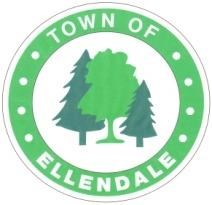 P.O. Box 6, 300 McCaulley Ave. 	 	 	         Phone: 302-422-6727 Ellendale, DE 19941 	 	 	 	 	          Fax: 302-422-0863 APPLICATION FOR 2019 VENDOR'S LICENSE Ellendale Family Fun Day Festival September 21st or Rain Date: Sept. 22nd, 2019This application is for the period starting and ending September 21 or 22, 2019 from 10AM to 3PM. Please mail or present this application, together with the appropriate fee of PROFITS - $25.00 if paid by June 15, 2019 and $35.00 per 10x10 space if paid June 16-August 15, 2019; NON-PROFITS are $10.00 if paid before June 15, 2019 and $15.00 June 16-August 15, 2019. Checks made payable to: Town of Ellendale P.O. Box 6 Ellendale, DE 19941 Attn: Kim Hughes 	                                           DEADLINE FOR APPLICATIONS IS AUGUST 15, 2019  	 	 	 	 	 Non-Profit  Y  N Please note that any false or erroneous information provided on this application is grounds for suspension of said license without return of fee. Non-refundable if you cancel or cannot make it to event for any reason. 	 	Trade Name of Business______________________________________________  	    Name of Owner and Applicant___________________________________________________                     Mailing Address of Business___________________________________________________   	 	 	 	          ______________________________________________  	 	    Telephone Number(s)_____________________________________________  	 	 Principal Type of Sales ______________________________________________ This application, once received with payment and documentation in full, will grant you a 10x10 space and selling privileges in the Town on the above said day, for the Festival. Your space will be marked with your number on the morning of the festival, and you will receive more information as it gets closer. The undersigned applicant further states the he/she is knowledgeable of and has complied with and will     continue to comply with all ordinances of the Town and State of DE, as they apply to his/her sales. Signature: ______________________________ 	 	Date: ____________________________ Office Use Only: Received by: ___________________________ 	 	Date: ______________________________  Payment Info: ________________________ 	 	Space location: _____________________ 